KẾ HOẠCH CÔNG TÁC THÁNG 5 NĂM 2022Trên đây là hướng dẫn công tác tháng 5/2022 của trường tiểu học Thanh Am. Ban giám hiệu yêu cầu các đồng chí CBGV, NV nghiêm túc thực hiện. Nếu có vướng mắc đề nghị báo ngay với Ban giám hiệu để kịp thời tháo gỡ.UBND QUẬN LONG BIÊNTRƯỜNG TIỂU HỌC THANH AM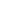 Số:     /KH-THTACỘNG  HÒA XÃ HỘI CHỦ NGHĨA VIỆT NAMĐộc lập – Tự do – Hạnh phúc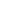 Long Biên, ngày     tháng 5 năm 2022TTNội dung công việcThời gian thực hiệnNgười thực hiệnNgười phối hợpCán bộphụ tráchGhi chúICông tác tuyên truyền và giáo dục đạo đức học sinh:1- Tuyên truyền chào mừng 36 năm Ngày Quốc tế Lao động (01/5/1886 - 01/5/2022); 68 năm Chiến thắng Điện Biên Phủ (7/5/1954 - 7/5/2022); 81 năm Ngày thành lập Đội thiếu niên Tiền phong Hồ Chí Minh (15/5/1941 - 15/5/2022); 132 năm Ngày sinh Chủ tịch Hồ Chí Minh (19/5/1890 - 19/5/2022)  + Tổ chức cho học sinh tìm hiểu ý nghĩa, lịch sử Ngày Quốc tế Lao động, Chiến thắng Điện Biên Phủ (7/5/1954 - 7/5/2020).  + Tổ chức cho học sinh tìm hiểu về truyền thống của Đội, hoạt động múa hát chào mừng Ngày thành lập Đội thiếu niên Tiền phong Hồ Chí Minh (15/5/1941 - 15/5/2020); 132 năm Ngày sinh Chủ tịch Hồ Chí Minh (19/5/1890 - 19/5/2020)  + Tổ chức kết nạp Đội viên và tuyên dương đội viên tiêu biểu đạt thành tích cao trong năm học.1/5/2022TPTGVCNHT2- Tiếp tục thực hiện công văn số 960/SGDĐT-CTTT-KHCN ngày 14/4/2022 của Sở Giáo dục và Đào tạo Hà Nội và kế hoạch 190/KH-UBND ngày 12/4/2022 của UBND quận Long Biên v/v triển khai “Tháng hành động vì chất lượng vệ sinh an toàn thực phẩm” năm 2022 (từ ngày 15/4/2022 đến ngày 15/5/2022). Thực hiện kế hoạch mô hình kiểm soát an toàn thực phẩm tại bếp ăn tập thể trường tiểu học trên địa bàn Thành phố Hà Nội năm 2022.4/5/2022TPTCBGVHT3- Thực hiện hướng dẫn số 1002/HD-SGD&ĐT ngày 19/4/2022 của Sở GD&ĐT Hà Nội hướng dẫn xây dựng môi trường văn hóa trong trường học ngành Giáo dục và Đào tạo Hà Nội giai đoạn 2022-2025; Triển khai kế hoạch của nhà trường, thực hiện có hiệu quả phong trào “hành động vì nhà trường xanh - sạch - đẹp - văn minh - hạnh phúc” năm 2022.16/5/2022TPTCBGVHT4- Tuyên truyền ý thức trách nhiệm của CBGVNV thực hiện tốt chủ trương đường lối, quy định của Đảng, của Nhà nước, của pháp luật, của ngành, của đơn vị; xây dựng trường học thân thiện, đơn vị văn hoá, thực hiện các chương trình của Quận uỷ. 5/5/2022TPTGVCNHT5  Tuyên truyền đến cha mẹ học sinh thực hiện phương án tổ chức tiêm vắc xin phòng dịch Covid-19 cho học sinh.9/5/2022TPTGVCN, CBYTHT6Tổ chức chia tay học sinh lớp 520/5/2021TPTGVCN khối 5PHT7Lập kế hoạch và tổ chức lễ bế Giảng5/2021TPTCBGVPHTIICông tác phổ cập giáo dục:1- Theo dõi đầy đủ chuyên cần và sức khỏe của học sinh; cập nhật báo cáo thống kê số lượng ca bệnh covid-19 và số liệu tiêm vắc xin trên phần mềm CSDL theo quy định của Sở GD&ĐT Hà Nội.Hàng ngàyCBVPGVCNPHT2- Thực hiện đúng, kịp thời việc cập nhật thông tin học sinh tại hệ thống hồ sơ phổ cập.Trong thángCBVPĐỗ XuânHT3- Phối hợp với Ban đại diện CMHS, nhà trường, địa phương quan tâm học sinh có hoàn cảnh khó khăn, học sinh diện chính sách.Hàng ngàyGV, PHHSTTCMHT4- Chăm sóc sức khỏe tinh thần cho học sinh, không tạo áp lực cho học sinh trong học tập và rèn luyện.Hàng ngàyGVCBGV,NVPHTIIICông tác chuyên môn:1- Tiếp tục thực hiện nghiêm túc nề nếp chuyên môn, tăng cường chất lượng sinh hoạt tổ nhóm chuyên môn (yêu cầu BGH duyệt kế hoạch SHCM của các tổ, nhóm).Hàng ngàyGVPHT, TTCMHT2- Thực hiện quy định thời gian năm học, hoàn thành chương trình theo quy định của Bộ GD&ĐT và kế hoạch giáo dục nhà trường đã xây dựng (Kết thúc HKII và kết thúc năm học 27/5/2022); tổ chức và tham gia hiệu quả các kì thi chính thức và các “sân chơi trí tuệ”.Ngày 27/5/2022 TTCM, GV PHT HT3- Ra đề kiểm tra định kì cuối năm học đối với lớp 1, 2 theo hướng dẫn tại điều 7 - Thông tư số 27/2020/TT-BGDĐT ngày 04/9/2020; đối với lớp 3,4,5 theo hướng dẫn tại điều 10 - văn bản hợp nhất số 03/VBHN-BGDĐT năm 2017 của Bộ trưởng Bộ GD&ĐT ban hành Thông tư Quy định đánh giá học sinh tiểu học. Xong trước 27/5/2022BGH, TTCMVP, GVHT4- Nghiệm thu, bàn giao chất lượng giáo dục học sinh; xác nhận kết quả đánh giá học sinh cuối năm học; xét lên lớp; quản lí hồ sơ đánh giá học sinh.Trước ngày 27/5/2022 BGH, GVVPHT5- Giải trình, giải quyết thắc mắc, kiến nghị về đánh giá học sinh trong phạm vi và quyền hạn của Hiệu trưởng; đảm bảo chất lượng đánh giá.Trước ngày 21/5/2022HT PHTHT6- Cập nhật thống kê về đánh giá, xếp loại học sinh cuối năm chậm nhất 31/5/2022 (trên phần mềm cơ sở dữ liệu). Lưu ý cập nhật đầy đủ, chính xác các thông tin về số học sinh được đánh giá các môn, số học sinh khuyết tật, các thông tin về hoạt động chuyên môn cộng đồng.Trước ngày 31/5/2022PHT, GVĐỗ Xuân, VPHT7 - Tổ chức kiểm tra cuối năm học Toán , Tiếng ViệtTuần 33GV, TTCMPHTHT8- Tổ chức kiểm tra môn KH, LS, ĐL, Tin học, TA và các môn đánh giá bằng nhận xétTừ ngày 05/5 đến 10/5PHT,GVTTCMHT9- Thực hiện công văn số 906/SGDĐT-TCCB ngày 08/4/2022 của Sở GD&ĐT Hà Nội v/v triển khai bồi dưỡng giáo viên dạy môn Tin học và Công nghệ cấp tiểu học.Theo lịch của PGDBGH, GV Tin học, Công nghệ TTCMPHTHT10- Thực hiện công văn số 999/SGDĐT-GDTrH ngày 19/4/2022 của Sở GD&ĐT Hà Nội v/v hướng dẫn triển khai bồi dưỡng đại trà các mô-đun năm 2022 đối với cán bộ quản lí, giáo viên  tiểu học thực hiện chương trình giáo dục phổ thông 2018.Theo lịch của PGDBGH, GV, TTCMPHTHT11- KT công tác vào điểm, đánh giá, nhận xét của GVNgày 20/5/2022PHT,Đỗ XuânBan TTNDPHT12- Xây dựng và triển khai công tác hè 2022, Bàn giao học sinh về địa phương26/5/2022Đ/c HằngVPPHT13- Kiểm tra VSCĐ cuối HKII.Ngày 19/5/2022TTCMPHTHT14- Tổng kết năm học (trong HS, GV, CMHS; hoàn thiện hồ sơ, báo cáo cuối năm và hoàn thành hồ sơ thi đua cá nhân, tập thể.Trước ngày 20/5/2022BGH, Hiền, HằngVPHT15- Tiếp tục động viên, tạo cơ hội, kiến thức cho học sinh tham gia các cuộc thi của khu vực của quốc tế.Tháng 5/2022GV, HSTTCM, PHTHT16- KTNB theo KH- Kiểm tra TPT và công tác Đội TNTP HCM- Kiểm tra Hồ sơ sổ sách giáo viên- Kiểm tra hồ sơ lưu theo - Danh mục Hồ sơ công việc- Hệ thống hồ sơ sổ sách (Sổ Đăng bộ; Sổ PCGD; Học bạ của học sinh)Tuần 32Tuần 33Tuần 34Tuần 35Ban KTNBPHTHT17- Báo cáo việc thực hiện dạy 02 tiết/ tuần của Hiệu trưởng và 04 tiết/tuần của Phó Hiệu trưởng năm học 2021 – 2022 (theo mẫu) – lưu hồ sơ minh chứng tại nhà trường. Ngày 27/5/2022  PHTVP HT18- Nộp báo cáo tổng kết công tác kiểm tra nội bộ năm học 2021-2022 về Phòng GD&ĐT.Trước ngày 25/5/2022PHTVPHT19- Hoàn thiện báo cáo công tác tháng 5/2022, đánh giá xếp loại tháng trên phần mềm.22/5/2022Các bộ phậnPHTHTIVCông tác thư viện, thiết bị đồ dùng  1- Tuyên truyền chào mừng 132 năm Ngày sinh Chủ tịch Hồ Chí Minh (19/5/1890 - 19/5/2022)+ Giới thiệu cuốn sách: Bác Hồ kính yêu19/5/2022CBTVTPT, GVCNHT2- Giới thiệu sách nâng cao kiến thức các môn cho giáo viên, học sinh mượn về tham khảo, phục vụ trong việc ôn tập cuối năm.Hàng ngàyCBTVGiáo viên bộ môn, GVCNHT3- Tổ chức họp tổ chuyên môn khối 4,5 và giáo viên chuyên lựa chọn sách giáo khoa năm học 2022 - 2023 cho khối 4,5 (CBTV phát phiếu vào ngày 04/5/2022)Trong thángCBTVGVCN khối 4,5 và GV chuyênHT4Phát động ủng hộ sách giáo khoa và đồng phục cũ 10/5/2022 đến 26/5/2022CBTV, TPTGVCNHTVCông tác công đoàn 1Đón đoàn kiểm tra công đoàn năm 202210/5/2022BCHCĐBCHCĐHTCTCĐVICông tác y tế 1Tuyên truyền phòng chống dịch Covid-19, phòng chống say nắng, say nóng, đuối nướcThứ 2 hàng tuầnCBYTTPTPHT2Kiểm tra vệ sinh môi trường cảnh quang sư phạm toàn trường.Hàng ngàyCBYTTPT, Tổ lao côngPHT3Tuyên truyền tới CBGV, NV“Tháng hành động vì chất lượng vệ sinh an toàn thực phẩm” (15/4/2022- 15/5/2022).10/5/2022CBYTTPTPHT4Thực hiện công văn 1909/BYT-DP ngày 15/4/2022 của Bộ Y tế v/v điều chỉnh định nghĩa ca bệnh covid-19 và biện pháp y tế đối với ca bệnh covid-19 và người tiếp xúc gần. Hàng ngàyCBYTTPTPHT5Phối hợp với trạm y tế phường, trung tâm y tế quận, cha mẹ học sinh thực hiện phương án tổ chức tiêm vắc xin phòng dịch Covid-19 cho học sinh. Hàng ngàyCBYTCTCĐHT6Tổ chức tổng vệ sinh khử khuẩn toàn trườngThứ 6 Hàng tuầnCBYTTPTPHT7Phối hợp với TTYT quận Long Biên tổ chức khám sức khỏe cho học sinhTheo lịch TTYTCBYTCT Đ, TPTPHTVIICông tác Kế toán – VP01Thực hiện chế độ tiền lương, tiền công cho CBGVNV tháng 5/202210/5/2022KTCBGVNVHT02Thực hiện chế độ nâng lương tháng 5/2022Tháng 5KTCBGVNVHT03Thực hiện công khai danh sách nâng lương tháng 6/2022Tháng 5KTCBGVNVHT04Thực hiện công khai bảng lương tháng 5/2022Tháng 5KTCBGVNVHT05Thực hiện công khai xếp loại đánh giá tháng 4/2022Tháng 5VPCBGVNVHT06Theo dõi công văn đi - đến năm học 2021-2022Hàng ngàyCBVPCBGVNVHT07Theo dõi học sinh chuyển đi - đến năm học 2021-2022 và điềm danh học sinh hàng ngàyHàng ngàyCBVPCBGVNVHT08Văn phòng thực hiện làm báo cáo phát sinh trong tháng 5Tháng 5KT, VPCBGVNVHTVIIICông tác quản lý 1Chỉ đạo sát sao công tác bảo vệ, trực trường đảm bảo an ninh, an toàn, vệ sinh trường học trong tháng cuối năm học, học sinh vừa đi học vừa phòng chống dịch bệnh trong thời gian trường đang được cải tạo xây dựng;Thường xuyênPHTTổ BVHT2Tiếp tục Xây dựng và thực hiện các quy trình ra đề kiểm tra, in sao đề; Bổ sung quy trình tổ chức Bán trú; Quy trình tổ chức họp PHHS;Trước ngày 4/5PHT; Đ/c HiềnCBGV, NVHT3Đánh giá cán bộ - giáo viên - nhân viên cuối năm học:- Đánh giá, xếp loại Hiệu trưởng, Phó Hiệu trưởng theo Thông tư số 14/2018/TT-BGDĐT ngày 20/7/2018 của Bộ GD&ĐT ban hành quy định chuẩn hiệu trưởng cơ sở giáo dục phổ thông; Công văn số 4529/BGDĐT-NGCBQLGD ngày 01/10/2018 của Bộ GD&ĐT về việc hướng dẫn thực hiện Thông tư số 14/2018/TT-BGDĐT ngày 20/7/2018 của Bộ GD&ĐT ban hành Quy định chuẩn hiệu trưởng cơ sở giáo dục phổ thông. - Đánh giá, xếp loại giáo viên theo chuẩn: Thông tư số 20/2018/TT-BGDĐT ngày 22/8/2018 ban hành quy định chuẩn nghề nghiệp giáo viên cơ sở giáo dục phổ thông; Công văn số 4530/BGDĐT-NGCBQLGD ngày 01/10/2018 của Bộ GD&ĐT về việc hướng dẫn thực hiện Thông tư số 20/2018/TT-BGDĐT ngày 22/8/2018 của Bộ GD&ĐT ban hành Quy định chuẩn giáo viên cơ sở giáo dục phổ thông. Đánh giá giáo viên, cán bộ quản lí cơ sở giáo dục mầm non, phổ thông theo Chuẩn nghề nghiệp và thực hiện việc đánh giá trên phần mềm TEMIS năm học 2021-2022.+ Đánh giá, xếp loại viên chức là cán bộ quản lí, giáo viên, nhân viên ngành Giáo dục và Đào tạo năm học 2021-2022. Thường xuyênCBVPGVCNPHT4Tự kiểm tra và đón các đoàn kiểm tra: Chuẩn bị các điều kiện đón đoàn Kiểm tra của Phòng GD&ĐT, Sở GD&ĐT Hà Nội; Phòng Nội vụ quận về việc thực hiện nhiệm vụ năm học 2021-2022;  Trường tiên tiến về TDTT; Công tác Y tế học đường…Hoạt động Chữ thập đỏ; 15/5/2022CBVPTổ Kiểm địnhHT5Thực hiện kế hoạch số 206/KH-UBND ngày 20/4/2022 của Ủy ban nhân dân quận Long Biên v/v khảo sát đo lường xác định chỉ số hài lòng của tổ chức, cá nhân đối với sự phục vụ của các trường công lập trực thuộc UBND quận Long Biên năm học 2021 – 2022.Theo lịch của PNVCBVPCBGV, NVHT6Đón đoàn kiểm tra theo kế hoạch 117/KH-CALB (PCCC) ngày 14/4/2022 của Công an quận Long Biên v/v kiểm tra, xử lí vi phạm về PCCC và CNCH đối với cơ sở giáo dục trên địa bàn thành phố Hà Nội năm 2022. Thời gian thực hiện từ 20/4/2022 đến hết ngày 08/12/2022.Theo lịch của Đội CS PCCC Công an QuậnPHTTổ công tác PCCCHT7- Tự kiểm tra, đánh giá “Công tác xây dựng Trường học an toàn”: Các nhà trường hoàn thiện hồ sơ đề nghị công nhận trình UBND Quận; nộp báo cáo, bảng tự chấm điểm về Phòng GD-ĐT:Theo lịch của PGDĐ/c HằngCBGV; NVPHT8- Hoàn thành công tác đánh giá thi đua cuối năm: Tổ chức bình bầu thi đua cuối năm của cá nhân, của các tổ chuyên môn, của trường: chỉ rõ ưu điểm, tồn tại của từng cá nhân, tổ chuyên môn, nhà trường trong năm học. Tổ chức tự kiểm tra đánh giá thi đua của trường: Báo cáo theo mẫu; dự kiến đánh giá theo thang điểm 100 và các chỉ tiêu thi đua.Trước ngày 20/5Hội đồng thi đuaCBGV, NVHT9Tổ chức họp cha mẹ học sinh: Đánh giá rõ chất lượng phối hợp giáo dục học sinh trong thời gian nghỉ phòng chống dịch bệnh và công tác triển khai khi HS đi học trở lại;22/5GVCNToàn thể CBGV, NVHT10 Xây dựng kế hoạch tuyển sinh, kế hoạch hoạt động hè:- Lập danh sách học sinh theo tổ dân phố, bàn giao học sinh về nghỉ hè tại địa phương vào Lễ tổng kết năm học. - Phân công CBGVNV trực hè đúng quy định. - Cấp mã học sinh lớp 5: hoàn thành trước 25/5/2022;- Nộp dự thảo kế hoạch tuyển sinh theo thời gian quy định tại kế hoạch tuyển sinh của Quận;6/5Hội đồng tuyển sinhCBGV, NVHT11Kiểm định chất lượng giáo dục và xây dựng trường chuẩn quốc gia.- Hoàn thành hồ sơ và các minh chứng cho KĐCL năm học 2021- 2022; Đưa vào lưu hồ sơ minh chứng, chuẩn bị đón đoàn kiểm tra của Phòng GD&ĐT. Trước25/5Tổ thư kíCác thành viênHT12- Kiểm tra việc ứng dụng CNTT và thực hiện mô hình trường học điện tử (100% các trường lưu ý thực hiện đúng hướng dẫn tại thông tư số 37/2020/TT-BGDĐT ngày 05/10/2020 của Bộ GD&ĐT quy định về tổ chức hoạt động, sử dụng thư điện tử và cổng thông tin điện tử tại Sở GD&ĐT, Phòng GD&ĐT và các cơ sở GDMN, GDPT và GDTX. Các trường thực hiện mô hình THĐT đánh giá theo tiêu chí của mô hình).Trước15/5Đỗ XuânTổ CNTTHT13Tổng kết năm học:- Báo cáo việc thực hiện dạy 02 tiết/ tuần của Hiệu trưởng và 04 tiết/tuần của Phó Hiệu trưởng năm học 2021 – 2022 (theo mẫu) vào ngày 27/5/2022 – lưu hồ sơ minh chứng tại nhà trường.- Tổ chức Tổng kết năm học (có HD riêng của Phòng GD&ĐT); nộp báo cáo đúng mẫu, đúng thời gian quy định.- Tổ chức họp cha mẹ học sinh cuối năm học: Đánh giá rõ chất lượng phối hợp giáo dục toàn diện cho học sinh trong năm học. Quan tâm công tác chuẩn bị SGK, đồ dùng học tập cho học sinh năm học 2022–2023- Nộp báo cáo tổng kết công tác kiểm tra nội bộ năm học 2021-2022 về Phòng GD&ĐT trước ngày 25/5/2022 (theo quy định tại công văn 192/PGDĐT ngày 08/10/2021).- Kí duyệt học bạ; lưu danh sách học sinh được đánh giá xếp loại các nhóm phẩm chất, năng lực và kết quả học tập các môn; lập và lưu danh sách học sinh hoàn thành chương trình Tiểu học.- Thực hiện nộp, bàn giao hồ sơ sổ sách năm học 2021 – 2022 giữa CBGVNV với cán bộ văn phòng - có hồ sơ lưu trước khi cho giáo viên nghỉ hè.- Tổ chức kiểm kê tài sản cuối năm học: Đánh giá rõ tình hình tài sản của trường để có kế hoạch chuẩn bị cho năm học mới. Thực hiện duy trì đảm bảo an ninh trật tự, bảo quản CSVC, KCSP xanh – sạch – đẹp – văn minh.Trước20/5BGHCBGV, NVHT Nơi nhận:- Phòng GD&ĐT (để b/c);- CBGVNV (để t/h);- Lưu: VP.HIỆU TRƯỞNGNguyễn Thị Thúy Vân